Estamos realizando una encuesta para conocer su opinión con respecto a la calidad y la atención frente a los ámbitos de participación ofrecidos por el Instituto Distrital de Patrimonio Cultural – IDPC. Recuerde que sus respuestas son voluntarias, confidenciales y se utilizarán para mejorar el servicio. Nombre del proyecto/proceso: ___________________________________________________________   Fecha: ___/____/___He participado (indicar #) _______ veces en los espacios de participación de este proyecto.Esta es la (indicar #) ___________ vez que asisto a los espacios de participación de este proyecto.Me enteré de este espacio de participación a través de: 		Basado(a) en mi experiencia, cuál fue mi grado de satisfacción con el espacio en el que participé con respecto a: Mi grado de satisfacción general con este espacio de participación fue: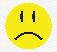 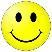 Recomendaciones y sugerencias.Lo que más me gustó y lo que menos me gustó.________________________________________________________________________________________________________________________________________________________________________________________________________________________________________________________________________Ahora, permítanos conocerle un poco mejorNombre completo: _________________________________________________________________ Correo electrónico: _________________________________________________________________ Localidad: ________________________________________________________________________Las respuestas a las siguientes preguntas son facultativas por tratarse de datos sensibles: En los términos de la Ley 1581 de 2012, manifiesto expresamente que autorizo, de manera libre, previa y voluntaria, al Instituto Distrital de Patrimonio Cultural a dar el tratamiento de los datos suministrados por mí,  a través de este formulario, así como de los datos sensibles, de acuerdo con las Políticas de Tratamiento y Protección de Datos Personales del IDPC publicadas en el siguiente enlace https://idpc.gov.co/politica-de-proteccion-de-datos-personales.Sí ___   No___Gracias por ayudarnos a mejorarRedes socialesPágina del InstitutoCorreo electrónicoCartelera institucionalMedios de comunicación masivosMedios de comunicación comunitariosOtro, ¿Cuál? __________________________________Otro, ¿Cuál? __________________________________Otro, ¿Cuál? __________________________________1. ConvocatoriaExcelenteBuenoAceptableBajoCanales para enterarse y conocer del espacio de participación.Comunicación sobre el tema y el lugar del encuentro.Llegada y accesibilidad al lugar de encuentro.Frecuencia/regularidad de los encuentros.1.5 Los horarios establecidos para los encuentros permitieron participar.2.  ParticipaciónExcelenteBuenoAceptableBajoLos objetivos y alcance del espacio de participación fueron claros y comprensibles.La información brindada fue clara y comprensible.El lenguaje utilizado fue:Las herramientas y metodologías utilizadas el espacio fueron.El espacio permitió un diálogo abierto e incluyente.Se tomaron en cuenta mis aportes y los de los demás participantesEl espacio permitió definir acuerdos y compromisos.ExcelenteBuenoAceptableBajoMi grupo etarioMi grupo etarioMi géneroMi géneroPertenezco al siguiente grupo étnicoPertenezco al siguiente grupo étnicoPertenezco a la siguiente poblaciónPertenezco a la siguiente poblaciónTengo la siguiente discapacidadTengo la siguiente discapacidadPrimera infancia (0 a 6 años)FemeninoNegro-Afro-PalenqueroVíctima del conflicto armadoFísicaInfancia (7 a 12 años)MasculinoGitano-RromComunidades rurales y campesinasCognitivaAdolescencia (13 a 18 años)TransgéneroRaizalMujeresPsicosocialJuventud (19 a 28 años)Otro, ¿cuál? ____________Indígena ¿cuál? ____________LGBTIMúltipleAdultez (29 a 59 años)NingunoOtra, ¿cuál?___________________NingunaPersona mayor (60 o más)Ninguna